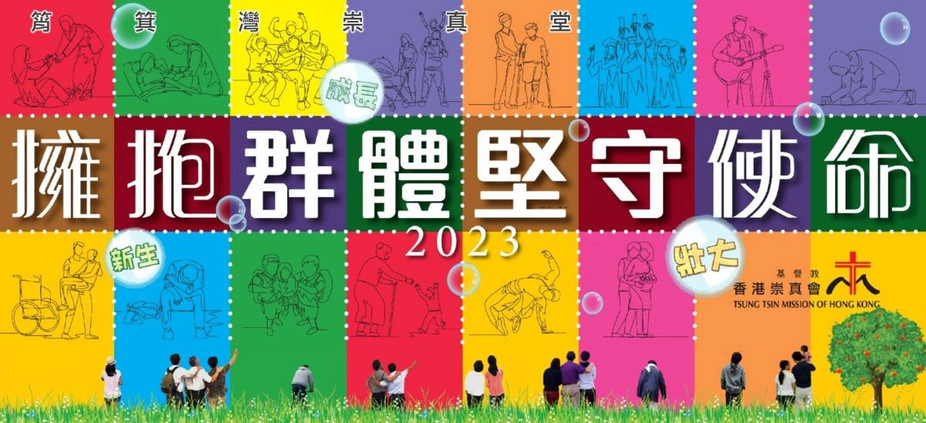 2023-24全年主題圖書推介書目書名作者登錄號碼出版社出版社出版日期迷霧裡的召命高銘謙4357宣道宣道2022-07看見鄰舍‧看見召命：重建門徒身分的14個生命轉化葉漢浩4359印象文字印象文字2022-07看見鄰舍‧看見使命︰尋找「落地」使命之旅葉漢浩3948基督徒學生福音團契基督徒學生福音團契2016-01黎民Café（2）：傾聽生命的呼召梁家麟4375宣道宣道2012-10基督徒時代召命10種堅持：夾縫中天國子民的逆流之路葉漢浩4298印象文字印象文字2019-12教會無牆的震撼轉化陳淑娟4346基督教會宣道堂、基道基督教會宣道堂、基道2020-07上帝在看：亂世中擇善而行的小人物高銘謙4351明風明風2021-07教會．空間．轉型：24個使命空間的創意實踐王緯彬4371印象文字2022-092022-09